PS 123M is all about CommunityOn Saturday September 9, 2017, over 300 community members, including students, families and neighbors packed the PS 123 Mahalia Jackson school yard.  In partnership with Graham Windham, lead community based organization of the school; the community was invited to learn about in school supports, community resources, lunch and refreshments, and free backpacks loaded with school supplies.“I am happy to be a part of the school community. This school came a long way. The culture is changing.” said a proud parent of 3nd grade student attending PS 123 Mahalia Jackson.Parent volunteers, including Parent Association members distributed food, beverage and backpacks to parents.  Many school personnel, including teachers, office and support staff were also onsite to meet and greet parents and students, enforcing the school’s shared vision and code of collaboration. Resources in areas of free afterschool programming, mental health, New York Public Library, Mayors Office of Domestic Violence, Reading Partners, to name a few were on site .“I look forward to having an exciting year with students, families, staff and the wider community. Our vision is to continue to build a collaborative school community of trust. It starts right here. Welcoming our students, families, staff and community to supports in a holistic way.” said Principal Hernandez.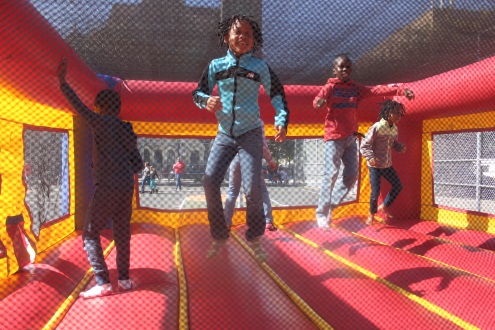 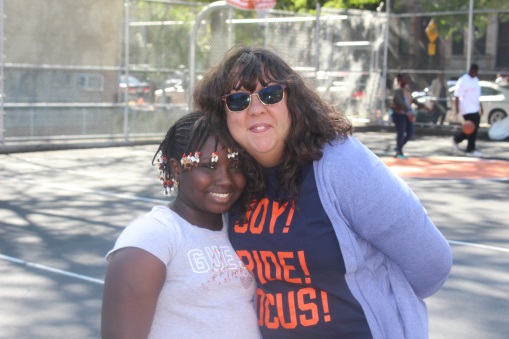 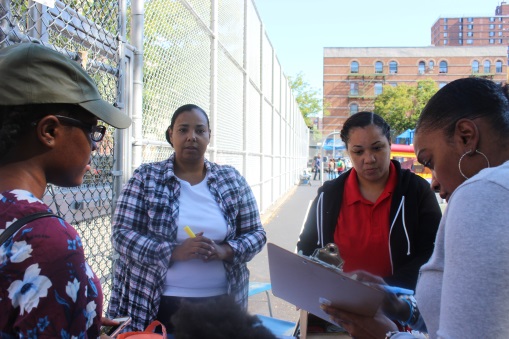 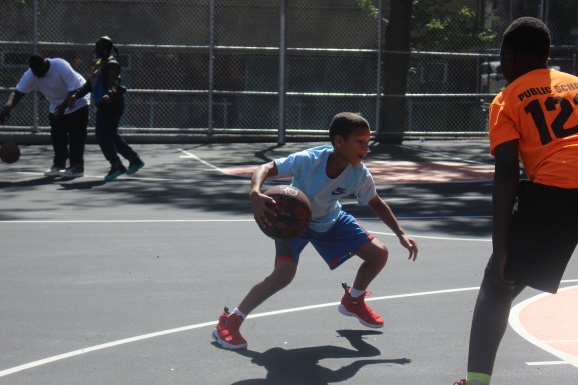 